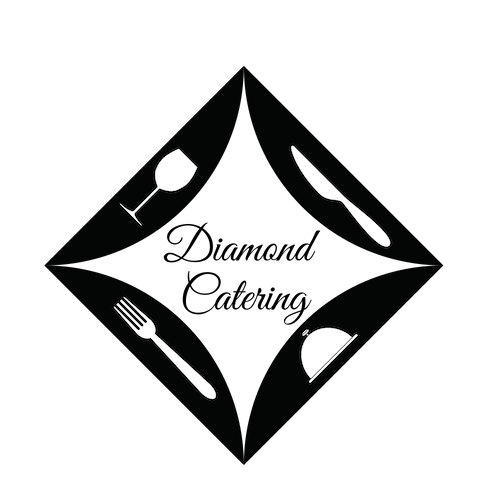 SaladsBaby Bleu Salad ~ Mixed Greens, Blueberries, Pecans, Bleu Cheese and Sweet and Sour Blueberry Dressing4580SaladsClassic Caesar- Romaine, grated Asiago Cheese, Caesar Dressing, deep fried Croutons4585SaladsLemon Zing Pasta Salad- Pasta, Lemon Zest, diced Vegetables, Vidalia Dressing4280SaladsCole Slaw- Cabbage, Carrots, Pineapple, unforgettable Slaw Dressing4280SaladsPotato Salad- Red Skin Potatoes, 4280Salads‘Cuse Cuke Salad- Tomato, Basil, Mozzarella and Cucumbers 4580SidesSplit Rock Greens- Escarole, Pancetta, Cherry Peppers60110SidesBaked Penne Siciliano- Artichoke Hearts, Imported Olives, Sun Dried Tomatoes4585SidesSmoked Gouda Macaroni and Cheese- Shells, Gouda, Toasted Butter Crumb Topping5595SidesShells and Broccoli- Garlic Butter4580SidesTraditional Baked Italian Pasta- Tomato Basil Marinara, Mozzarella4580SidesRoasted Vegetables- Fresh seasonal garden Vegetables4075SidesRice Pilaf4580SidesSalters- Upstate Salt Potatoes, Drawn Butter4075SidesHerb Roasted Potatoes- Extra Virgin Olive Oil, Fresh and Dried Herbs4075SidesMaple and Bacon Baked Beans- House cured Bacon, Vermont Maple Syrup4075EntreesBBQ Chicken- Boneless, house BBQ Sauce4585EntreesVidalia Chicken- Boneless, egg-battered breasts, Sweet Vidalia Onions4585EntreesHerb Roasted Chicken- Boneless, oil and herb rubbed4585EntreesChicken Riggies- Rigatoni, Cherry Peppers, Fried boneless Chicken (spicy)60120EntreesBourbon Beef Brisket- House smoked and sliced Brisket, Rich, dark Bourbon Sauce75140EntreesEggplant Rollatini- Breaded Eggplant Cutlets, Fresh Ricotta, Tomato Basil Marinara5090EntreesPulled Pork- House smoked Pork, house BBQ Sauce, Rolls65120EntreesItalian Meatballs- Scratch meatballs, Tomato Basil Marinara55100EntreesSliced Prime Rib Au Jus235EntreesSPO- Sausage, Peppers and Onions, house made Rolls5085Heavenly Thighs- Brown Sugar and Cinnamon-Spice Marinated boneless Chicken Thighs5090ExtrasChafing Racks20eaExtrasPaper Products2.50ppExtrasSoft Drinks or Bottled Water2ppExtrasDelivery (within 10 miles- add $2.50 for each additional mile)25ExtrasPrices are subject to change without notice